Advancing STEM and English AP Program Evaluation—Year 8AP Course Availability ReportPrepared by the UMass Donahue Institute’s
Applied Research & Program Evaluation GroupAcknowledgmentsThe UMass Donahue Institute extends its sincere appreciation to the many people who supported and collaborated with us on this evaluation. In particular, we want to thank personnel from the Massachusetts Department of Elementary and Secondary Education, and Mass Insight Education and Research. Executive SummaryThe Massachusetts Department of Elementary and Secondary Education (DESE) is engaged in numerous initiatives to increase the college and career readiness of students in the Commonwealth, to reduce proficiency gaps and improve academic achievement for all population groups, and to enhance the “STEM pipeline” of students who are interested in and well prepared for postsecondary education and careers in science, technology, engineering, and mathematics (including computer science). One of these initiatives is the AP STEM and English program. As specified by DESE, the goals of the program center on promoting student achievement in Advanced Placement courses and exams, especially among historically underrepresented populations and school and teacher transformation related to the delivery and sustainment of AP programming.To meet these program goals and track efforts to improve student achievement, DESE contracted with Mass Insight Education and Research (Mi) as a vendor to implement tasks and responsibilities aligned with the purposes of the program. Mi aims to implement four key tasks in partner schools that participate in the statewide program: Increase participation and improve performance in AP science, mathematics, and ELA courses and on exams, with a focus on historically underserved students.Increase the effectiveness of AP science, mathematics, and ELA teachers.Increase the number of new and/or additional AP science, mathematics, and ELA courses offered by districts and schools in the Commonwealth.Develop collaborations with other existing and/or newly established AP initiatives or organizations to build a robust and collaborative support system for historically underserved students, their parent(s)/guardian(s), and teachers.In their work to complete these tasks, Mi is responsible for a variety of activities falling in three main tiers of assistance: 1) teacher supports, 2) student supports, and 3) school supports. Considering these three overarching types of support offered by Mi, the Year 8 evaluation study focused on measuring the outcomes that occurred as a result of teachers, students, and/or schools receiving Mi support. More specifically, this year’s evaluation focused on three program outcomes, which note that schools  participating in Mi’s program should show increased AP course availability, more students taking AP exams and courses, and more students scoring a 3 or better on AP exams.To measure these three program outcomes, the Year 8 study will include a series of reports that will provide descriptive information and measure program outcomes on AP course availability, AP course participation and passing rates, and AP exam participation and passing rates for AP STEM and English courses:AP Course Availability ReportAP Course Participation and Passing Rates, Descriptive ReportAP Course Participation and Passing Rates, Analysis ReportAP Exam Participation and Passing Rates, Descriptive ReportAP Exam Participation and Passing Rates, Analysis ReportDESE contracted with the University of Massachusetts Donahue Institute (UMDI) to conduct the multiyear evaluation of the Mi program. UMDI previously submitted interim and final evaluation reports for Years 1–7. This report for the Year 8 evaluation provides a summary on AP course availability, and aims to respond to the following questions:How many AP science, mathematics, and ELA courses have been available in participating schools over time, particularly in schools with limited offerings for economically disadvantaged and underrepresented minority students?Has there been a change in the availability of AP science, mathematics, and ELA courses in participating schools compared to similar non-participating schools? If change is observed, is it positive (i.e., increased availability of AP science, mathematics, and ELA courses)?UMDI collected several secondary data sources from DESE to address this question.Key FindingsIn brief, findings in this report indicate that: Overall, the number of unique AP course sections offered at participating schools has increased over time. The greatest increases occurred between SY11 and SY15, after which smaller increases or slight decreases were observed.In general, the number of AP course sections offered in all three subject areas—ELA, math, and science—increased over time. Although increases across subjects were relatively consistent, AP ELA course section offerings did increase the most.Participating schools experienced significant additional increases in the number of unique course sections offered when compared to similar non-participating schools in the first year of program participation. IntroductionThe Massachusetts Department of Elementary and Secondary Education (DESE) is engaged in numerous initiatives to increase the college and career readiness of students in the Commonwealth, to reduce proficiency gaps and improve academic achievement for all population groups, and to enhance the “STEM pipeline” of students who are interested in and well prepared for postsecondary education and careers in science, technology, engineering, and mathematics (including computer science).One of these initiatives is the AP STEM and English program (hereafter, “the program”). As specified by DESE, the goals of the program are to:Increase AP science, mathematics, and ELA course availability, particularly at schools with limited AP science, mathematics, and ELA offerings and high percentages of historically underserved students,Increase historically underserved students’ participation in AP science, mathematics, and ELA courses, such that the demographics of these courses better reflect the diversity of the student population of the school and district,Increase student performance in AP science, mathematics, and ELA courses,Increase the number of students taking AP exams, particularly historically underserved students,Increase the number of students scoring a 3 or higher on AP exams, particularly underrepresented minority students and students who are economically disadvantaged,Increase readiness for college-level study in science, mathematics, and ELA fields, andImprove science, mathematics, and ELA teacher effectiveness, including content knowledge and pedagogical skills.To meet these program goals and track efforts to improve student achievement, DESE contracted with Mass Insight Education and Research (Mi) as a vendor to implement tasks and responsibilities aligned with the purposes of the program. Mi has administered the program since the initiative’s inception in 2007, including under the program’s previous name, Mass Math + Science Initiative’s (MMSI) “Advanced Placement Training and Awards Program”. Mi’s first cohort of the program was comprised of eight schools during the 2008–09 academic year. The program welcomed its 12th cohort of schools during the 2019–20 academic year. While Mi has continued to evolve their program over time to continue meeting the needs of participating schools, the key tasks to be implemented by the statewide program have been consistent over time. Namely, Mi aims to do the following in each participating school:Increase participation and improve performance in AP science, mathematics, and ELA courses and on exams, with a focus on historically underserved students.Increase the effectiveness of AP science, mathematics, and ELA teachers.Increase the number of new and/or additional AP science, mathematics, and ELA courses offered by districts and schools in the Commonwealth.Develop collaborations with other existing and/or newly established AP initiatives or organizations to build a robust and collaborative support system for historically underserved students, their parent(s)/guardian(s), and teachers.In their work to complete these tasks, Mi is responsible for a variety of activities that fall into three main tiers of assistance: 1) teacher supports, 2) student supports, and 3) school supports. Specific examples of these forms of assistance include, but are not limited to, maintaining partnerships with schools with high percentages of minority and economically disadvantaged students, encouraging recruitment of minority and economically disadvantaged students into AP science and mathematics classes, providing exam fee subsidies to economically disadvantaged students, and supporting professional development for STEM AP teachers.DESE contracted with the University of Massachusetts Donahue Institute (UMDI) to conduct the multiyear evaluation of the Mi program. UMDI previously submitted interim and final evaluation reports for Years 1–7. This report, for the Year 8 evaluation provides a summary on:Descriptive information summarizing AP course availability at participating schools, andAnalyses comparing AP course availability at participating schools to those of similar nonparticipating schools.This report is organized into five main sections. The first three sections—Evaluation Design, Data and Data Analysis, and Methods for Quasi-experimental Analysis—provide an overarching description of the Year 8 analysis, and summarize the methods of analysis for the descriptive and quasi-experimental analysis. The fourth section—Findings—is separated into two subsections, the first presenting the key results from the descriptive analysis, and the second presenting those from the quasi-experimental analysis. A final section summarizes this part of the Year 8 work.Evaluation DesignThe Year 8 evaluation was designed to expand upon the work completed during two recent years—to be specific, Year 5 and Year 7. The Year 5 evaluation utilized a quasi-experimental design to assess outcomes for schools participating in the program. This quasi-experimental design was repeated for the Year 8 evaluation with additional years of data—although the design was modified to utilize the most robust statistical analysis for the available data. The outcomes measured by the quasi-experimental design were from the program’s logic model (Figure 1), which was updated during Year 7.Figure 1. AP STEM and English Program Logic Model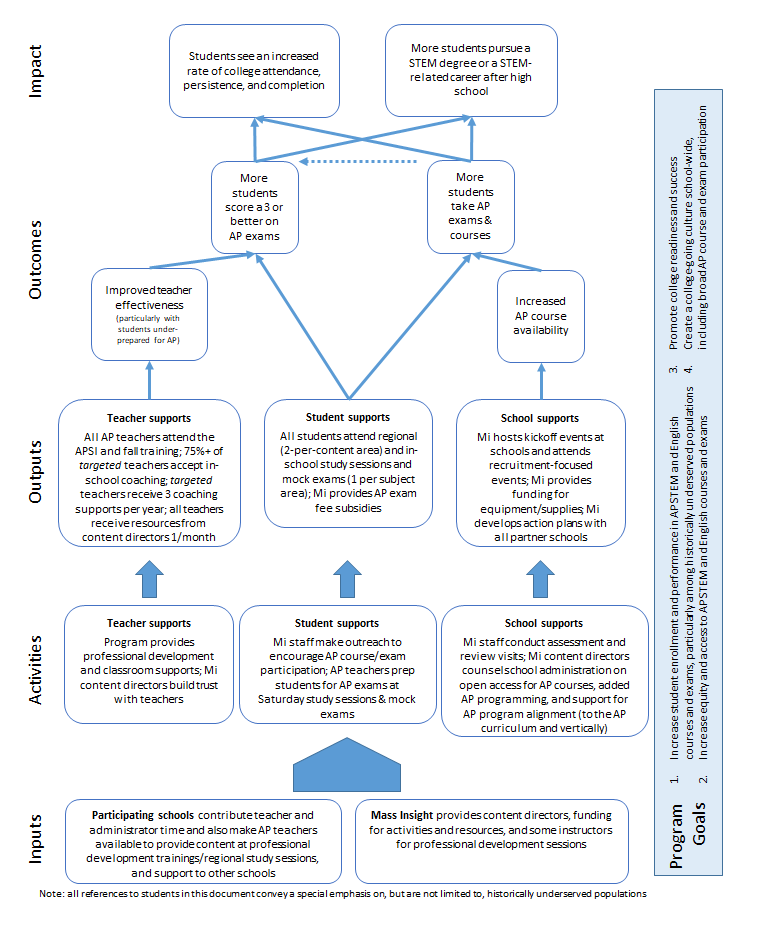 The Year 8 evaluation study will focus on measuring three of the four outcomes included in the logic model: increased AP course availability, more students take AP exams and courses, and more students score a 3 or better on AP exams. Research questions intended to map on to these three outcomes were developed and finalized by DESE, Mi, and UMDI. These research questions fall into four categories and are as follows:AP Course AvailabilityHow many AP science, mathematics, and ELA courses have been available in participating schools over time, particularly in schools with limited offerings for economically disadvantaged and underrepresented minority students?Has there been a change in the availability of AP science, mathematics, and ELA courses in participating schools compared to similar non-participating schools? If change is observed, is it positive (i.e., increased availability of AP science, mathematics, and ELA courses)?AP Course Participation and PassingHas there been a change in the percentage of students—particularly underrepresented and economically disadvantaged students—taking AP science, mathematics, and ELA courses at participating schools compared to similar non-participating schools? If change is observed, is it positive (i.e., increased percentage of students taking AP science, mathematics, and ELA courses)?Has there been a change in the percentage of students—particularly underrepresented and economically disadvantaged students—passing AP science, mathematics, and ELA courses at participating schools compared to similar non-participating schools? If change is observed, is it positive (i.e., increased percentage of students passing AP science, mathematics, and ELA courses)?AP Exam Participation and PassingHas there been a change in the percentage of students—particularly underrepresented and economically disadvantaged students—taking AP science, mathematics, and ELA exams at participating schools compared to similar non-participating schools? If change is observed, is it positive (i.e., increased percentage of students taking AP science, mathematics, and ELA exams)?Has there been a change in the percentage students—particularly underrepresented and economically disadvantaged students—passing AP science, mathematics, and ELA exams at participating schools compared to similar non-participating schools? If change is observed, is it positive (i.e., increased percentage of students passing AP science, mathematics, and ELA exams)?Summary QuestionsWhat can be learned—through descriptive analysis—about trends in AP exam taking?What portion of schools experience marked increases in AP exam participation during their first year of program participation?To answer these research questions, the Year 8 study will deliver a series of reports that will provide descriptive information and measure program outcomes on (1) AP course availability, (2) AP course participation and passing rates, and (3) AP exam participation and passing rates for AP STEM and English courses. With the exception of this AP Course Availability Report, one report with descriptive statistics and one report with the results from the quasi-experimental analysis will be written for each of these outcome areas, for a total of five reports:AP Course Availability ReportAP Course Participation and Passing Rates, Descriptive ReportAP Course Participation and Passing Rates, Analysis ReportAP Exam Participation and Passing Rates, Descriptive ReportAP Exam Participation and Passing Rates, Analysis ReportThis first report presents results from descriptive and quasi-experimental analyses completed to address research questions 1a and 1b on AP course availability:How many AP science, mathematics, and ELA courses have been available in participating schools over time, particularly in schools with limited offerings for economically disadvantaged and underrepresented minority students?Has there been a change in the availability of AP science, mathematics, and ELA courses in participating schools compared to similar non-participating schools? If change is observed, is it positive (i.e., increased availability of AP science, mathematics, and ELA courses)?Information on the data included in these analyses, and how the data was analyzed follows in the next section. Data and Data AnalysisThis report includes (1) an analysis of descriptive information on course availability for AP STEM and English courses at participating schools, and (2) analyses comparing course availability for AP STEM and English courses at participating schools to those of similar non-participating schools.These analyses are based on AP course data, from the Student Course Schedule (SCS) data file, provided by DESE from SY11 to SY19. Data were merged with corresponding SIMS data in order to identify key demographic information for participating students—where participating students were those in grades 9–12, and were enrolled in schools that are part of the AP STEM and English program. From the newly merged data file with student-level data, a list was compiled of all AP ELA, math, and science courses offered at each participating school. The compiled list of AP courses available at each school was used to conduct the descriptive and quasi-experimental analyses:Descriptive analyses used the list to report the number of AP STEM and English courses that are available at participating schools. Specifically, the number of AP ELA courses, AP math courses, AP science courses, and an aggregated count of all AP ELA, math, and science courses.Quasi-experimental analyses used the list to compare the number of AP STEM and English courses available at participating schools to the number of AP STEM and English courses available at similar non-participating schools. Four separate comparisons between participating and non-participating schools were completed; one for the number of AP ELA courses, AP math courses, AP science courses, and an aggregated count of all AP ELA, math, and science courses.Schools that were included in the analyses were dependent on the availability of the data needed for each analysis, as the AP STEM and English program utilizes a cohort model format—where schools are selected to join the program each year—and the amount of data available for each school varies. More information on the schools included in each set of analyses, and about the analyses in general, is provided below.Descriptive AnalysisThe descriptive analyses included student-level data from schools that are part of Cohort III through Cohort XI. Cohort III joined the program for the 2010–11 school year, and Cohort XI joined the program for the 2018–19 school year. Student-level data from the schools that are part of Cohort XII (2019–20 school year) are not included in the descriptive analysis because the necessary data was not available for this cohort. Schools that are part of Cohorts 1 and 2 are also not included in the descriptive analysis, as SCS data was available starting in the 2010–11 school year (Cohort 3).  To view the full list of schools that are part of each cohort, and therefore included in the descriptive analysis, please see Table 2 in Appendix B. Please note that nine participating schools were not included in the descriptive analysis, because they were identified as not having fully implemented the program by DESE and Mi. These schools were Stoughton High School, Milford High School, Wachusett Regional High School, Frontier Regional High School, Hoosac Valley Middle and High School, Rockland Senior High School, Weymouth High School, William J. Dean Technical High School, and KIPP Academy Lynn Collegiate High School. In total, 119 schools were included in the descriptive analysis.Descriptive data summarized in this report include AP course section availability from the 119 schools participating in the AP STEM and English program as part of Cohorts III–XI. Results on AP course availability are presented separately by AP ELA courses, AP math courses, and AP science courses. An aggregated category of AP course availability for the three subject areas— AP ELA, math, and science—is also included. Descriptive analyses on student enrollment at participating schools were also conducted. These analyses summarize the number of students enrolled at each school, as well as the student demographic composition of each school, during their first year of participation. This information provides important context, as the number of students enrolled could affect the number of AP STEM and English course offerings at each school. Enrollment is given as an overall average (both weighted and unweighted) and is provided for each high school. Demographic characteristics summarized in these tables include race/ethnicity, gender, and for special populations, including low-income status, English language learner status, and disability status. See Table 3 in Appendix B for more information on demographic characteristics and Tables 4 and 5 in Appendix B for information on student enrollment.Quasi-experimental AnalysisComparative interrupted time series (CITS) analyses were completed to compare AP course availability at participating schools to those of similar non-participating schools. The CITS analyses conducted—which are described in further detail in the next section—were based on schools that started the intervention during the 2014–15, 2015–16, or 2016–17 school year (Cohorts VII–IX). Analysis was limited to these cohorts because these were the only participating schools with the years of data available required to complete a CITS analysis. Again, earlier and later cohorts are not included in this analysis because the years of data required to complete a CITS model were not available. In total, 32 schools were included in the treatment group (participating schools) and 225 schools were considered for inclusion in the comparison group (non-participating schools). The actual number of schools included in the models varied by subject. Quantitative results are presented by subject. Summaries of significant results are found in the “Findings” section. Full model results for all analyses are provided in Appendix C. Methods for Quasi-experimental AnalysisThe AP STEM and English program is a school-level intervention. As such, analyses to assess the program’s impact on the number of unique AP courses offered (i.e., unique section count) were conducted at the school level, comparing participating AP STEM and English program schools (treatment schools) to similar schools that did not participate in the program (comparison schools).Differences in treatment and comparison schools were assessed using a comparative interrupted time series (CITS) design. In this design, the number of unique AP course sections available in treatment and comparison schools are observed across multiple school years before and after the introduction of the AP STEM and English program. The AP STEM and English program is intended to “interrupt” the number of unique AP course sections available—and/or the trend (i.e., the change over time)—that would have been observed in the absence of the intervention. Using both AP STEM and English program schools and comparison schools is what makes the interrupted time series “comparative,” and this enables stronger inferences about the number of AP courses that would have been offered, and trends that would have been observed, in the absence of the AP STEM and English program.A total of four CITS models were conducted to assess the impact of the AP STEM and English program on the number of unique AP courses available at participating schools. These models assessed the effects of the program on the number of unique (1) ELA, math, or science AP courses, (2) ELA AP courses, (3) math AP courses, and (4) science AP courses. Program impact on the number of unique AP courses offered was determined through a procedure called propensity score weighting.Propensity Score Weighting for CITS ModelsThe AP STEM and English program did not utilize random assignment because each school was selected by Mi to participate based on school characteristics. Therefore, it is likely that there were differences between treatment and comparison schools prior to intervention. These differences could have represented a significant threat to the validity of the study’s findings. To reduce these differences substantially, propensity score weighting procedures were used, thereby improving the validity of the estimates of program impacts.In essence, propensity score weighting is used to approximate the results of random assignment by reducing multiple covariates (e.g., the number of AP courses available prior to the AP STEM and English program) to a single score called a propensity score. A propensity score was calculated for each treatment and comparison school that described the likelihood of that school participating in the AP STEM and English program. Weighting procedures were then applied to balance propensity scores for treatment and comparison schools. Propensity scores generated estimates of the average treatment effect for the treated (ATT) population. This approach is typical for quasi-experimental studies that try to assess the impact of a particular program, such as the AP STEM and English program.Covariates used in the propensity score weighting procedure included pre-intervention number of unique AP course sections from the four school years prior to intervention, gender, race/ethnicity, ELL status, special education status, and average school MCAS CPI (by subject, as appropriate for each analysis). Once weights were assigned, the balance of the covariate distributions between treatment and comparison schools was assessed in terms of standardized bias. For this study, we considered a covariate to be balanced if the standardized bias was less than 0.25. Although there is no universal criterion for assessing precisely when balance has been achieved, 0.25 is commonly used. To assess each CITS model’s potential for producing findings with a high likelihood of validity, the balance of covariates after weighting was considered. When propensity score weighting was completely successful, it yielded a comparison group that met the balance criteria (i.e., standardized bias less than 0.25) for all covariates. Models that achieved this criterion were designated as “fully balanced”. Models that could not be fully balanced were assessed to see if more than half of the variables used in the weighting equation achieved a standardized bias of less than 0.25 after weighting. Models that achieved this criterion were designated as “partially balanced.” Of the four models assessed, one was balanced after weighting, and three were considered partially balanced.Even if individual covariates met the criteria just described for full balance or partial balance, the CITS analysis may determine that the four baseline years of course availability for ELA, math, and science AP courses—when considered—differed in terms of their initial level or their four-year baseline trend (corresponding to the β4 and β5 coefficients; see Appendix A). However, for all four models β4 and β5 are not significantly different from zero (see Appendix C). It is therefore reasonable to conclude that there is no evidence to suggest that the four baseline years of course availability differed between treatment and comparison schools, after weighting.It is important to note, that the CITS analyses were dependent on the number of years for which data on AP course offerings was available. The time intervals for assessing impacts were based on the number of years between a given AP course being offered and when a school joined the AP STEM and English program. Only cohorts for which four years of pre-intervention data and two years of post-intervention data (seven total years of data) were available were eligible for inclusion in this analysis. The cohorts for which the necessary data was available for CITS analyses in this report included Cohort VII through Cohort IX. Cohort VII began their AP STEM and English program in SY15, Cohort VIII in SY16, and Cohort IX in SY17.  The “Findings” section below summarizes significant program impacts, indicating which models were only partially balanced or fully balanced, and which models showed a significant difference in the number of unique AP courses that were available, or a significant difference in the trend (i.e., change over time) with which unique AP courses were made available.FindingsThis section presents the findings related to the number of unique ELA, math, and science AP courses that are available at participating schools—particularly in schools with limited offerings for economically disadvantaged and underrepresented minority students (research question 1a). Findings are organized in two subsections. The first subsection summarizes the descriptive analyses of course availability for AP STEM and English courses at participating schools. The second subsection summarizes the results of the quasi-experimental analysis comparing course availability for AP STEM and English courses at participating schools to those of similar non-participating schools.Below are the key findings for the descriptive and quasi-experimental analyses.Descriptive AnalysisDescriptive analyses on unique AP course offerings were conducted for each of the four AP STEM and English academic discipline groupings—ELA, math, or science; ELA; math; and science—by school. As shown in Figure 2, the number of unique AP course sections that were offered by schools overall—across ELA, math, or science courses—increased over the life of the program, from 848 in SY11 to 1,378 in SY19. The largest increase in AP course availability was observed between SY14 and SY15, when 124 additional AP courses were added across schools. In addition, during this timeframe, the number of unique AP courses added across schools began to plateau. After SY15, smaller increases were observed from year to year (+32 AP courses from SY15 to SY16 and +45 AP courses from SY18 to SY19), or slight decreases were observed (-21 from SY16 to SY17 and -11 from SY17 to SY18). Similar results were found when the number of unique AP course sections offered were broken down by subject: ELA, math, and science. Overall, the number of unique AP ELA, math, and science course sections offered by participating schools increased over time; although, year-to-year trends varied by subject area (see Figure 3). Math consistently reported the smallest number of unique AP course sections, with 260 AP courses available in SY11 and 432 AP courses available in SY19, an increase of 172 AP course sections. The largest increase in the number of unique AP math courses was between SY18 and SY19, when an additional 53 courses were added. The, generally, consistent increase in AP math course sections suggests that Mi is working with participating schools to increase their AP math course offerings.ELA had the highest increase in the number of unique AP courses during the early years of the program, increasing from 293 AP course sections in SY11 to 477 AP course sections in SY15. AP ELA offerings plateaued after SY15, and even slightly decreased, as there were 474 AP ELA course sections during SY19. The results on the availability of AP ELA courses suggests that, during recent years, program focus may have shifted to other areas, such as increasing the number of AP math courses available.There was a sharp increase in the number of AP science course sections between SY11 (295) and SY16 (520), with the biggest increase occurring between SY14 and SY15, when an additional 82 AP science course sections were added. Interestingly, the number of unique AP science course sections decrease after SY16, with 472 course sections being offered in SY19. These results, too, suggest that the program’s focus during recent years may have shifted, perhaps to increasing the number of unique AP math course sections available.To further breakdown the number of unique AP course sections available at participating schools between SY11 and SY19, Table 2 in Appendix B (page 20) presents results by school. Schools are organized by cohort, and results are presented for each of the four AP STEM and English academic discipline groupings—(1) ELA, math, or science, (2) ELA, (3) math, (4) and science. As shown in the table, the number of schools participating in each cohort varied, and the number of AP course offerings varied widely among schools. Schools offered a minimum of zero ELA, math, or science AP course sections to a maximum of 54 sections. In addition to the influence of the AP STEM and English program, the variability in AP course sections observed over time—such as the increase observed from SY11 to SY15 and the plateau beginning in SY15 (see Figure 2)—may, at least in part, be due to:Preexisting characteristics of schools selected to join the program each year: Both Table 2 and Figure 2 include AP course data for all AP STEM and English schools between SY11 to SY19, regardless of which year the school joined the program. As such, preexisting characteristics—such as the level of importance schools had placed on AP programming prior to joining the program—may have affected the number of unique AP course sections offered by schools, prior to their joining the program.The number of schools selected to join the program each year: The AP STEM and English program aims to increase the number of AP course offerings at schools. As such, working with administrative staff to increase the number of AP STEM and English course sections is one of the many types of support that Mass Insight personnel provide to all participating schools. It is reasonable, then, for AP course offerings to increase over time as more schools join the program. Similar to the above figure, Figure 4 shows that—as the number of unique AP course sections increase over time, in general—the number of schools participating in the program also increases.Quasi-experimental AnalysisFor each of the four AP STEM and English academic discipline groupings, analyses were conducted to assess the program’s impact on AP course availability. The number of unique AP STEM and English course sections offered at participating schools was compared to the number of unique AP STEM and English course sections offered at similar schools that did not participate in the program (comparison schools). In total, four models were run to assess this impact: ELA, math, or science; ELA; math; and science.Statistically significant program impacts were identified for all four of the models, as summarized in Table 1 below. Table 1 indicates significance in relation to two aspects of change in the number of unique AP ELA, math, or science course sections offered at schools. The first notes significant differences—between AP STEM and English program schools and comparison schools—in the number of unique AP course sections that were available at schools during the first year of program participation. These differences are under the “Change in Number of Unique AP Course Sections the Year of Participation” column. The second aspect of change in Table 1 is the “Annual Rate of Change in Number of Unique AP Course Sections”. This column indicates significant differences—between AP STEM and English program schools and comparison schools—in the annual rate of change in the number of AP ELA, math, or science course sections that were available at schools during the first three years after the intervention began. The changes are presented as the number of additional unique AP course sections offered, on average, with a positive number indicating that participating schools had an increase in course sections offered.Table 1: Impact of the AP STEM and English Program on AP Course Offerings: Summary of Significant Findings for ELA, Math, or Science CoursesOverall, the number of unique AP ELA, math, or science course sections offered increased for both treatment and control schools during the intervention period. Results show that the AP STEM and English program did impact the number of the unique AP course sections offered at AP STEM and English schools, as more course sections were offered at treatment schools than at comparison schools. Table 1 above shows that participating schools offered—on average—an additional 2.8 unique AP ELA, math, or science course sections during the first year of the intervention, when compared to similar comparison schools. By subject area, participating schools offered an additional 0.9 AP ELA course sections, 0.8 AP math course sections, and 1.4 AP science course sections—on average—during the first year of the intervention. The change in the number of unique AP course sections offered was significant for each of the four academic discipline groupings.Although additional AP ELA, math, or science course sections were offered at participating schools during their first year of participation, results show that there was no additional increase over time. During the first three years of the program, no significant differences—between treatment schools and similar comparison schools—in the trend of the number of unique AP course sections available at schools were detected. SummaryA primary goal of the AP STEM and English program is to increase the number of new and/or additional AP ELA, math, and science courses offered by districts and schools in the Commonwealth. In line with this goal, we found that the program did have a positive effect on the number of AP courses available at participating schools.The number of unique AP course sections offered by participating schools overall—across ELA, math, or science courses—increased over the life of the program between SY11 and SY19. The largest increases in AP course availability was observed through SY15, after which smaller increases—or even slight decreases—in AP ELA, math, or science course offerings were observed.The number of unique AP course sections also increased by individual subject area: ELA, math, and science. Across participating schools, the smallest number of unique AP course sections was consistently offered for math. In general, though, the number of AP math course sections available at participating schools consistently increased over time, suggesting that Mi is working effectively with participating schools to increase their AP math course offerings. ELA had the highest increase in the number of unique AP courses during the early years of the program, with AP course availability plateauing—and even slightly decreasing—after SY15. AP science course sections also showed sharp increases during the early years of the program, with course section offerings decreasing after SY16. Descriptive results on ELA and science AP course availability suggest that, during recent years, the program’s focus may have shifted, perhaps towards increasing the number of unique AP math course sections.Overall, the number of unique ELA, math, and science AP course section offerings increased for both treatment and control schools during the intervention period. An additional 2.8 unique ELA, math, or science AP course sections were offered at participating schools when compared to similar non-participating schools. By subject area, CITS models demonstrate that participating schools offered an additional 0.9 AP ELA course sections, 0.8 AP math course sections, and 1.4 AP science course sections. Results show, though, that there was no additional increase after the first year of program participation, as no significant differences were detected in course availability trends between treatment and comparison schools during the first three years after program implementation. AppendicesAppendix AModeling Procedures for Comparative Interrupted Time Series (CITS) AnalysesFor each academic discipline (i.e., ELA, math, and science), a CITS model was developed to assess the impact of the AP STEM and English program on the number of unique course sections of AP offered at each school—one year after the program began—and the trend (i.e., the slope) of the number of sections of AP courses offered at each school—during the three year period after the program began.This procedure was used for all four CITS models. The following equation represents the CITS model:Yit = β0 + β1Timet, + β2Interventiont + β3TimetInterventiont + β4Participanti + β5ParticipantiTimet + β6ParticipantiInterventiont + β7ParticipantiTimetInterventiont + ui +eitIn this model, Yit is the outcome measure for a school i at time t. Timet is the time in years since the start of the study. Interventiont is an indicator of whether or not a school was participating in the intervention at time t. TimetInterventiont is an interaction between Timet and Interventiont. Participanti is an indicator for a school i that participated in the AP STEM and English program (by academic discipline). ParticipantiTimet , ParticipantiInterventiont , and ParticipantiTimetInterventiont are interaction terms used in comparisons of multiple groups. Random effects were included to account for school and individual observation effects by adding a random error term for each school (ui), and individual observations (eit). The β0 to β3 coefficients represent the control group; The β4 to β7 coefficients represent differences between the treatment and control groups. β1 represents the slope, or trajectory of the outcome variable until the introduction of the intervention. β2 represents the change in the level of the outcome variable that occurs in the period immediately following the introduction of the intervention. β3 represents the difference between pre- and post-intervention slopes of the outcome. β4 represents the difference in the level (intercept) between treatment and control prior to intervention; β5 represents the difference in the slope between treatment and control prior to intervention; β6 represents the impact of the AP STEM and English program on the number of sections of AP courses offered at each school. β7 represents the impact of the AP STEM and English program on the trend (i.e., the slope) of the number of unique AP course sections offered at each school during the three-year period after the program began.Two parameters, β4 and β5, play a role in establishing whether the treatment and control groups are balanced on both the level and trajectory of the outcome variable in the pre-intervention period. If these data were from a randomized controlled trial, we would expect similar levels and slopes prior to the intervention. However, in an observational study where equivalence between groups cannot be assumed, any observed differences will likely raise concerns about the ability to draw causal inferences about the relationship between the intervention and the outcomes (Linden and Adams, 2011). When the value for β4 and/or β5 is statistically significant, it indicates that, despite propensity score weighting, significant pre-intervention differences in AP STEM and English schools’ and comparison schools’ number of AP course sections remained.Appendix BUnique AP Course Sections, Descriptive ResultsTable 2: Number of Unique AP Course Sections by Year for Participating Schools Table 3: Enrollment in AP STEM and English Schools by Subgroup, First Year of ParticipationTable 4: Grades 9–12 Enrollment in AP STEM and English Schools by Race, First Year of Participation Table 5: Grades 9–12 Enrollment in AP STEM and English Schools by Subgroup, First Year of Participation + Note: DESE started to collect non-binary data in SY17.* Note: The use of Free and Reduced-price Lunch was discontinued after SY14 (after Cohort 6) and was replaced by a measurement for Economically Disadvantaged.Appendix CAP Course Availability ReportFinal ReportMay 2020Project DirectorJeremiah Johnson, Ph.D.Senior Research ManagerProject ManagerDonna Spraggon, M.Sc.Senior Research AnalystPrimary AnalystKatie Ness, M.S.Research AnalystThe University of Massachusetts Donahue Institute is an outreach and economic development arm of the University of Massachusetts President’s Office. Established in 1971, the Institute strives to connect its clients with the resources of the University, bridging theory and innovation with real world public and private sector applications. For more information: www.donahue.umassp.edu.The Institute’s Applied Research & Program Evaluation (ARPE) group enables education, public health, and human service organizations to make data-driven decisions to enhance program quality and capacity.Specializing in rigorous and innovative social science research methods, ARPE works closely with federal, state, and local agencies, quasi-public agencies, and both non-profit and for-profit organizations to support programmatic and system-wide decision making.The University of Massachusetts Donahue Institute is an outreach and economic development arm of the University of Massachusetts President’s Office. Established in 1971, the Institute strives to connect its clients with the resources of the University, bridging theory and innovation with real world public and private sector applications. For more information: www.donahue.umassp.edu.The Institute’s Applied Research & Program Evaluation (ARPE) group enables education, public health, and human service organizations to make data-driven decisions to enhance program quality and capacity.Specializing in rigorous and innovative social science research methods, ARPE works closely with federal, state, and local agencies, quasi-public agencies, and both non-profit and for-profit organizations to support programmatic and system-wide decision making.Summary of Key FindingsOverall, the number of unique AP course sections offered at participating schools has increased over time. The greatest increases occurred between SY11 and SY15, after which smaller increases or slight decreases were observed.In general, the number of AP course sections offered in all three subject areas—ELA, math, and science—increased over time. Although increases across subjects were relatively consistent, AP ELA course section offerings did increase the most.Participating schools experienced significant additional increases in the number of unique course sections offered when compared to similar non-participating schools during the first year of participation in the program. Figure 2: Number of Unique AP Course Sections, Over Time, Across All ELA, Math, or Science SubjectsFigure 3: Number of Unique AP Course Sections by Subject, Over TimeFigure 4: Number of Unique AP Course Sections with the Number of Participating Schools, Over TimeModel Description (Subgroup)Change in Number of Unique AP Course Sections the Year of Participation1 Annual Rate of Change in Number of Unique AP Course Sections1Annual Rate of Change in Number of Unique AP Course Sections1Any ELA, Math, or Science2.8**n.s.n.s.ELA°0.9*n.s.n.s.Math°0.8**n.s.n.s.Science°1.4*n.s.n.s.Note: “n.s.” means “no significant findings.” Only statistically significant results are presented. * p<.05, ** p<.011 Change in the number of unique AP course sections offered at a school. A positive number indicates an increase in the number of unique AP course sections offered.°After propensity score weighting, AP STEM and English schools and comparison schools were only partially balanced.Note: “n.s.” means “no significant findings.” Only statistically significant results are presented. * p<.05, ** p<.011 Change in the number of unique AP course sections offered at a school. A positive number indicates an increase in the number of unique AP course sections offered.°After propensity score weighting, AP STEM and English schools and comparison schools were only partially balanced.Note: “n.s.” means “no significant findings.” Only statistically significant results are presented. * p<.05, ** p<.011 Change in the number of unique AP course sections offered at a school. A positive number indicates an increase in the number of unique AP course sections offered.°After propensity score weighting, AP STEM and English schools and comparison schools were only partially balanced.SchoolSchool YearELA, Math, or Science Courses(N)ELA Courses (N)Math Courses (N)Science Courses (N)All Participating High SchoolsSY11848293260295All Participating High SchoolsSY12974348288338All Participating High SchoolsSY131,136417322397All Participating High SchoolsSY141,209451349409All Participating High SchoolsSY151,333477365491All Participating High SchoolsSY161,365476369520All Participating High SchoolsSY171,344458401485All Participating High SchoolsSY181,333465379489All Participating High SchoolsSY191,378474432472School YearELA, Math, or Science Courses(N)ELA Courses (N)Math Courses (N)Science Courses (N)Cohort 1Chelsea High SchoolSY119423Chelsea High SchoolSY129324Chelsea High SchoolSY1311524Chelsea High SchoolSY1412534Chelsea High SchoolSY1514554Chelsea High SchoolSY1612327Chelsea High SchoolSY1713526Chelsea High SchoolSY1810415Chelsea High SchoolSY1910523John D. O’Bryant School of Mathematics and ScienceSY1114455John D. O’Bryant School of Mathematics and ScienceSY1213544John D. O’Bryant School of Mathematics and ScienceSY1314554John D. O’Bryant School of Mathematics and ScienceSY1413445John D. O’Bryant School of Mathematics and ScienceSY1517548John D. O’Bryant School of Mathematics and ScienceSY16195410John D. O’Bryant School of Mathematics and ScienceSY1714356John D. O’Bryant School of Mathematics and ScienceSY18259610John D. O’Bryant School of Mathematics and ScienceSY19246711Malden High SchoolSY1116556Malden High SchoolSY1215546Malden High SchoolSY1315465Malden High SchoolSY1416367Malden High SchoolSY1521669Malden High SchoolSY1619559Malden High SchoolSY1718558Malden High SchoolSY1817566Malden High SchoolSY1915465Marlborough High SchoolSY1112336Marlborough High SchoolSY1217737Marlborough High SchoolSY1317737Marlborough High SchoolSY1417737Marlborough High SchoolSY15217311Marlborough High SchoolSY1620659Marlborough High SchoolSY17221156Marlborough High SchoolSY18261358Marlborough High SchoolSY19241149North High SchoolSY1110055North High SchoolSY12298912North High SchoolSY1336121212North High SchoolSY1412444North High SchoolSY1514455North High SchoolSY1617557North High SchoolSY1716655North High SchoolSY1814644North High SchoolSY1911434Northampton High SchoolSY11229310Northampton High SchoolSY1219937Northampton High SchoolSY1320947Northampton High SchoolSY14211038Northampton High SchoolSY15201055Northampton High SchoolSY1618945Northampton High SchoolSY1722967Northampton High SchoolSY1820857Northampton High SchoolSY1926899Revere High SchoolSY11268108Revere High SchoolSY12278910Revere High SchoolSY133381312Revere High SchoolSY143581512Revere High SchoolSY153581512Revere High SchoolSY163581512Revere High SchoolSY173261610Revere High SchoolSY183381510Revere High SchoolSY19296176Springfield Central High SchoolSY1117548Springfield Central High SchoolSY1217548Springfield Central High SchoolSY1319568Springfield Central High SchoolSY1419568Springfield Central High SchoolSY15216510Springfield Central High SchoolSY1622589Springfield Central High SchoolSY1718477Springfield Central High SchoolSY1821867Springfield Central High SchoolSY1925988Cohort 2Attleboro High SchoolSY1114455Attleboro High SchoolSY1216556Attleboro High SchoolSY13191063Attleboro High SchoolSY14201154Attleboro High SchoolSY1512642Attleboro High SchoolSY1611434Attleboro High SchoolSY1711542Attleboro High SchoolSY1813445Attleboro High SchoolSY1912552B.M.C. Durfee High SchoolSY1115645B.M.C. Durfee High SchoolSY1211344B.M.C. Durfee High SchoolSY1315654B.M.C. Durfee High SchoolSY1414644B.M.C. Durfee High SchoolSY1517854B.M.C. Durfee High SchoolSY1617755B.M.C. Durfee High SchoolSY1715654B.M.C. Durfee High SchoolSY1814365B.M.C. Durfee High SchoolSY1919568Dedham High SchoolSY1111443Dedham High SchoolSY1214545Dedham High SchoolSY1316475Dedham High SchoolSY1415546Dedham High SchoolSY1514455Dedham High SchoolSY1616457Dedham High SchoolSY1715456Dedham High SchoolSY1818378Dedham High SchoolSY1918675Easthampton High SchoolSY119324Easthampton High SchoolSY1211533Easthampton High SchoolSY139423Easthampton High SchoolSY1411632Easthampton High SchoolSY1511632Easthampton High SchoolSY1611632Easthampton High SchoolSY178431Easthampton High SchoolSY1810631Easthampton High SchoolSY1910631MATCH Charter Public SchoolSY1110442MATCH Charter Public SchoolSY127322MATCH Charter Public SchoolSY135311MATCH Charter Public SchoolSY147421MATCH Charter Public SchoolSY155311MATCH Charter Public SchoolSY166321MATCH Charter Public SchoolSY176321MATCH Charter Public SchoolSY186321MATCH Charter Public SchoolSY195221Methuen High SchoolSY1110460Methuen High SchoolSY1210550Methuen High SchoolSY139540Methuen High SchoolSY1410460Methuen High SchoolSY15279711Methuen High SchoolSY16247611Methuen High SchoolSY17247611Methuen High SchoolSY1822679Methuen High SchoolSY1922679Peabody Veterans Memorial HighSY119045Peabody Veterans Memorial HighSY1211056Peabody Veterans Memorial HighSY1313058Peabody Veterans Memorial HighSY1412057Peabody Veterans Memorial HighSY15170107Peabody Veterans Memorial HighSY1614068Peabody Veterans Memorial HighSY1715096Peabody Veterans Memorial HighSY1812066Peabody Veterans Memorial HighSY1911056Randolph High SchoolSY1115546Randolph High SchoolSY1213454Randolph High SchoolSY1312444Randolph High SchoolSY1410334Randolph High SchoolSY158233Randolph High SchoolSY167232Randolph High SchoolSY178233Randolph High SchoolSY1812444Randolph High SchoolSY199342South High Community SchoolSY118062South High Community SchoolSY1220668South High Community SchoolSY1319568South High Community SchoolSY1419667South High Community SchoolSY1519748South High Community SchoolSY1619658South High Community SchoolSY1718648South High Community SchoolSY1818648South High Community SchoolSY1918558Springfield High School of Science and TechnologySY116132Springfield High School of Science and TechnologySY124112Springfield High School of Science and TechnologySY139216Springfield High School of Science and TechnologySY149225Springfield High School of Science and TechnologySY157115Springfield High School of Science and TechnologySY169315Springfield High School of Science and TechnologySY1711245Springfield High School of Science and TechnologySY1812435Springfield High School of Science and TechnologySY1911335Winthrop High SchoolSY1110244Winthrop High SchoolSY1210334Winthrop High SchoolSY1313355Winthrop High SchoolSY1413355Winthrop High SchoolSY1510334Winthrop High SchoolSY1612444Winthrop High SchoolSY1712246Winthrop High SchoolSY1813445Winthrop High SchoolSY1916475Cohort 3Agawam High SchoolSY1112453Agawam High SchoolSY1220767Agawam High SchoolSY13211047Agawam High SchoolSY1421777Agawam High SchoolSY1519739Agawam High SchoolSY1621948Agawam High SchoolSY1720938Agawam High SchoolSY1819937Agawam High SchoolSY19261547Athol High SchoolSY117322Athol High SchoolSY126222Athol High SchoolSY137322Athol High SchoolSY143120Athol High SchoolSY158233Athol High SchoolSY168332Athol High SchoolSY177313Athol High SchoolSY186222Athol High SchoolSY195311Bellingham High SchoolSY119513Bellingham High SchoolSY128413Bellingham High SchoolSY1312426Bellingham High SchoolSY1411515Bellingham High SchoolSY159423Bellingham High SchoolSY1611434Bellingham High SchoolSY178422Bellingham High SchoolSY1811335Bellingham High SchoolSY198332Blackstone Valley Regional Vocational Technical High SchoolSY115221Blackstone Valley Regional Vocational Technical High SchoolSY129324Blackstone Valley Regional Vocational Technical High SchoolSY1317836Blackstone Valley Regional Vocational Technical High SchoolSY1417935Blackstone Valley Regional Vocational Technical High SchoolSY1515735Blackstone Valley Regional Vocational Technical High SchoolSY1621849Blackstone Valley Regional Vocational Technical High SchoolSY1721849Blackstone Valley Regional Vocational Technical High SchoolSY1821849Blackstone Valley Regional Vocational Technical High SchoolSY1920839Boston Collegiate Charter SchoolSY114211Boston Collegiate Charter SchoolSY125311Boston Collegiate Charter SchoolSY135221Boston Collegiate Charter SchoolSY145221Boston Collegiate Charter SchoolSY155221Boston Collegiate Charter SchoolSY166321Boston Collegiate Charter SchoolSY177322Boston Collegiate Charter SchoolSY187232Boston Collegiate Charter SchoolSY198233Boston Community Leadership AcademySY116411Boston Community Leadership AcademySY129441Boston Community Leadership AcademySY138431Boston Community Leadership AcademySY146330Boston Community Leadership AcademySY159441Boston Community Leadership AcademySY1610541Boston Community Leadership AcademySY174220Boston Community Leadership AcademySY186240Boston Community Leadership AcademySY195230Brighton High SchoolSY117322Brighton High SchoolSY127322Brighton High SchoolSY138422Brighton High SchoolSY147313Brighton High SchoolSY156312Brighton High SchoolSY164211Brighton High SchoolSY174211Brighton High SchoolSY185212Brighton High SchoolSY195212Burncoat High SchoolSY112011Burncoat High SchoolSY1211623Burncoat High SchoolSY1311524Burncoat High SchoolSY1414635Burncoat High SchoolSY1514545Burncoat High SchoolSY168215Burncoat High SchoolSY1711326Burncoat High SchoolSY1813427Burncoat High SchoolSY1910334Community Academy of Science and HealthSY113210Community Academy of Science and HealthSY125221Community Academy of Science and HealthSY135221Community Academy of Science and HealthSY145212Community Academy of Science and HealthSY155212Community Academy of Science and HealthSY165212Community Academy of Science and HealthSY175212Community Academy of Science and HealthSY185212Community Academy of Science and HealthSY195221Douglas High SchoolSY117322Douglas High SchoolSY127322Douglas High SchoolSY137133Douglas High SchoolSY148143Douglas High SchoolSY159333Douglas High SchoolSY1610343Douglas High SchoolSY179333Douglas High SchoolSY189333Douglas High SchoolSY199333East Boston High SchoolSY117223East Boston High SchoolSY129423East Boston High SchoolSY1311434East Boston High SchoolSY149333East Boston High SchoolSY1512435East Boston High SchoolSY1611335East Boston High SchoolSY1714455East Boston High SchoolSY188233East Boston High SchoolSY1910343Edward M. Kennedy Academy for Health CareersSY115221Edward M. Kennedy Academy for Health CareersSY125221Edward M. Kennedy Academy for Health CareersSY134112Edward M. Kennedy Academy for Health CareersSY145311Edward M. Kennedy Academy for Health CareersSY154211Edward M. Kennedy Academy for Health CareersSY165311Edward M. Kennedy Academy for Health CareersSY176411Edward M. Kennedy Academy for Health CareersSY185311Edward M. Kennedy Academy for Health CareersSY196501Greenfield High SchoolSY110000Greenfield High SchoolSY128422Greenfield High SchoolSY138422Greenfield High SchoolSY149423Greenfield High SchoolSY159423Greenfield High SchoolSY1610433Greenfield High SchoolSY178422Greenfield High SchoolSY188422Greenfield High SchoolSY196222Mashpee High SchoolSY1113625Mashpee High SchoolSY1214635Mashpee High SchoolSY1312534Mashpee High SchoolSY1411524Mashpee High SchoolSY1510316Mashpee High SchoolSY1610325Mashpee High SchoolSY1710226Mashpee High SchoolSY1810235Mashpee High SchoolSY1911344Middleborough High SchoolSY117232Middleborough High SchoolSY129252Middleborough High SchoolSY1311245Middleborough High SchoolSY1418675Middleborough High SchoolSY1516466Middleborough High SchoolSY1614455Middleborough High SchoolSY1716466Middleborough High SchoolSY1814365Middleborough High SchoolSY1912354Narragansett Regional High SchoolSY114121Narragansett Regional High SchoolSY124121Narragansett Regional High SchoolSY135221Narragansett Regional High SchoolSY143120Narragansett Regional High SchoolSY156222Narragansett Regional High SchoolSY168233Narragansett Regional High SchoolSY175221Narragansett Regional High SchoolSY187322Narragansett Regional High SchoolSY197322Norton High SchoolSY114022Norton High SchoolSY126042Norton High SchoolSY136033Norton High SchoolSY145041Norton High SchoolSY154031Norton High SchoolSY165023Norton High SchoolSY174031Norton High SchoolSY185032Norton High SchoolSY197034Quaboag Regional Middle High SchoolSY117331Quaboag Regional Middle High SchoolSY129522Quaboag Regional Middle High SchoolSY1311524Quaboag Regional Middle High SchoolSY147421Quaboag Regional Middle High SchoolSY158422Quaboag Regional Middle High SchoolSY164211Quaboag Regional Middle High SchoolSY174220Quaboag Regional Middle High SchoolSY185311Quaboag Regional Middle High SchoolSY196420Salem Academy Charter SchoolSY113111Salem Academy Charter SchoolSY124121Salem Academy Charter SchoolSY134121Salem Academy Charter SchoolSY143111Salem Academy Charter SchoolSY153111Salem Academy Charter SchoolSY164112Salem Academy Charter SchoolSY174112Salem Academy Charter SchoolSY184112Salem Academy Charter SchoolSY195212Salem High SchoolSY119423Salem High SchoolSY1214437Salem High SchoolSY1310424Salem High SchoolSY1417656Salem High SchoolSY1515546Salem High SchoolSY1613436Salem High SchoolSY1711326Salem High SchoolSY1811335Salem High SchoolSY1914437South Hadley Senior High SchoolSY1110424South Hadley Senior High SchoolSY1212543South Hadley Senior High SchoolSY1317755South Hadley Senior High SchoolSY1414725South Hadley Senior High SchoolSY1513634South Hadley Senior High SchoolSY1611353South Hadley Senior High SchoolSY1717476South Hadley Senior High SchoolSY1815438South Hadley Senior High SchoolSY1911344Turners Falls High SchoolSY115221Turners Falls High SchoolSY126123Turners Falls High SchoolSY136222Turners Falls High SchoolSY145221Turners Falls High SchoolSY155221Turners Falls High SchoolSY165221Turners Falls High SchoolSY175221Turners Falls High SchoolSY185221Turners Falls High SchoolSY194121Uxbridge High SchoolSY11246612Uxbridge High SchoolSY1221669Uxbridge High SchoolSY1321669Uxbridge High SchoolSY144211Uxbridge High SchoolSY154211Uxbridge High SchoolSY165221Uxbridge High SchoolSY176321Uxbridge High SchoolSY1810334Uxbridge High SchoolSY198332Ware Junior Senior High SchoolSY113102Ware Junior Senior High SchoolSY124202Ware Junior Senior High SchoolSY135212Ware Junior Senior High SchoolSY144202Ware Junior Senior High SchoolSY155212Ware Junior Senior High SchoolSY164112Ware Junior Senior High SchoolSY174112Ware Junior Senior High SchoolSY184112Ware Junior Senior High SchoolSY194112Worcester Technical High SchoolSY112002Worcester Technical High SchoolSY1211524Worcester Technical High SchoolSY1311425Worcester Technical High SchoolSY1411434Worcester Technical High SchoolSY1511434Worcester Technical High SchoolSY1612435Worcester Technical High SchoolSY1715474Worcester Technical High SchoolSY1815465Worcester Technical High SchoolSY1912453Cohort 4Danvers High SchoolSY118332Danvers High SchoolSY128242Danvers High SchoolSY1314473Danvers High SchoolSY1414473Danvers High SchoolSY1519784Danvers High SchoolSY1618774Danvers High SchoolSY1718873Danvers High SchoolSY1816673Danvers High SchoolSY1917584Dracut High SchoolSY117214Dracut High SchoolSY1212426Dracut High SchoolSY1311434Dracut High SchoolSY1413445Dracut High SchoolSY1511425Dracut High SchoolSY1611425Dracut High SchoolSY1710424Dracut High SchoolSY1811335Dracut High SchoolSY1910325New Mission High SchoolSY115212New Mission High SchoolSY125212New Mission High SchoolSY136312New Mission High SchoolSY145212New Mission High SchoolSY156222New Mission High SchoolSY168323New Mission High SchoolSY179324New Mission High SchoolSY189423New Mission High SchoolSY1910523Nipmuc Regional High SchoolSY115212Nipmuc Regional High SchoolSY127313Nipmuc Regional High SchoolSY1310334Nipmuc Regional High SchoolSY1413454Nipmuc Regional High SchoolSY1513364Nipmuc Regional High SchoolSY1612354Nipmuc Regional High SchoolSY1714455Nipmuc Regional High SchoolSY1813355Nipmuc Regional High SchoolSY1912345Northbridge High SchoolSY116222Northbridge High SchoolSY1213364Northbridge High SchoolSY1316466Northbridge High SchoolSY1413454Northbridge High SchoolSY1515447Northbridge High SchoolSY1613337Northbridge High SchoolSY1712426Northbridge High SchoolSY1811425Northbridge High SchoolSY199333Palmer High SchoolSY113111Palmer High SchoolSY127322Palmer High SchoolSY139432Palmer High SchoolSY148323Palmer High SchoolSY1511551Palmer High SchoolSY168332Palmer High SchoolSY179342Palmer High SchoolSY189333Palmer High SchoolSY199423West Springfield High SchoolSY116312West Springfield High SchoolSY1211713West Springfield High SchoolSY1315735West Springfield High SchoolSY1413823West Springfield High SchoolSY1515924West Springfield High SchoolSY16181035West Springfield High SchoolSY1718936West Springfield High SchoolSY1815834West Springfield High SchoolSY1915834Cohort 5Auburn High SchoolSY115212Auburn High SchoolSY125212Auburn High SchoolSY1311425Auburn High SchoolSY1418567Auburn High SchoolSY1520659Auburn High SchoolSY1616556Auburn High SchoolSY1711254Auburn High SchoolSY1813355Auburn High SchoolSY1914455Barnstable High SchoolSY1111254Barnstable High SchoolSY1213544Barnstable High SchoolSY1319856Barnstable High SchoolSY1416565Barnstable High SchoolSY1518666Barnstable High SchoolSY1621687Barnstable High SchoolSY1717467Barnstable High SchoolSY1820776Barnstable High SchoolSY1919595Chicopee High SchoolSY116213Chicopee High SchoolSY128323Chicopee High SchoolSY1313544Chicopee High SchoolSY1414644Chicopee High SchoolSY1511443Chicopee High SchoolSY1612444Chicopee High SchoolSY1713544Chicopee High SchoolSY1812534Chicopee High SchoolSY1912435Claremont AcademySY111010Claremont AcademySY124211Claremont AcademySY135221Claremont AcademySY146222Claremont AcademySY154121Claremont AcademySY166222Claremont AcademySY177223Claremont AcademySY186213Claremont AcademySY195122Drury High SchoolSY116213Drury High SchoolSY124211Drury High SchoolSY1311623Drury High SchoolSY1414644Drury High SchoolSY1512534Drury High SchoolSY1613634Drury High SchoolSY1711443Drury High SchoolSY1811533Drury High SchoolSY1911623East Bridgewater High SchoolSY116222East Bridgewater High SchoolSY127232East Bridgewater High SchoolSY139432East Bridgewater High SchoolSY1411335East Bridgewater High SchoolSY1510343East Bridgewater High SchoolSY169333East Bridgewater High SchoolSY1710244East Bridgewater High SchoolSY188143East Bridgewater High SchoolSY199144Fitchburg High SchoolSY119612Fitchburg High SchoolSY127313Fitchburg High SchoolSY1316826Fitchburg High SchoolSY1421966Fitchburg High SchoolSY152810414Fitchburg High SchoolSY1617746Fitchburg High SchoolSY17217410Fitchburg High SchoolSY1818639Fitchburg High SchoolSY1918549Gardner High SchoolSY114211Gardner High SchoolSY125311Gardner High SchoolSY139522Gardner High SchoolSY149423Gardner High SchoolSY1515636Gardner High SchoolSY1611344Gardner High SchoolSY179324Gardner High SchoolSY1811335Gardner High SchoolSY199234Lee Middle and High SchoolSY112110Lee Middle and High SchoolSY120000Lee Middle and High SchoolSY132110Lee Middle and High SchoolSY148323Lee Middle and High SchoolSY156312Lee Middle and High SchoolSY1610244Lee Middle and High SchoolSY178332Lee Middle and High SchoolSY189333Lee Middle and High SchoolSY197223Leicester High SchoolSY114112Leicester High SchoolSY124112Leicester High SchoolSY1311335Leicester High SchoolSY1411335Leicester High SchoolSY1511335Leicester High SchoolSY167223Leicester High SchoolSY178323Leicester High SchoolSY187322Leicester High SchoolSY196321Ludlow High SchoolSY112002Ludlow High SchoolSY126114Ludlow High SchoolSY1313436Ludlow High SchoolSY1412534Ludlow High SchoolSY1516547Ludlow High SchoolSY1614536Ludlow High SchoolSY1717746Ludlow High SchoolSY188413Ludlow High SchoolSY1915546Whitman-Hanson Regional High SchoolSY1118369Whitman-Hanson Regional High SchoolSY1224699Whitman-Hanson Regional High SchoolSY133312615Whitman-Hanson Regional High SchoolSY144515921Whitman-Hanson Regional High SchoolSY154313624Whitman-Hanson Regional High SchoolSY165022424Whitman-Hanson Regional High SchoolSY17229310Whitman-Hanson Regional High SchoolSY18211038Whitman-Hanson Regional High SchoolSY19241059Cohort 6Bartlett Junior Senior High SchoolSY113111Bartlett Junior Senior High SchoolSY123210Bartlett Junior Senior High SchoolSY139423Bartlett Junior Senior High SchoolSY147421Bartlett Junior Senior High SchoolSY1511623Bartlett Junior Senior High SchoolSY169522Bartlett Junior Senior High SchoolSY179522Bartlett Junior Senior High SchoolSY189441Bartlett Junior Senior High SchoolSY199432Boston Green AcademySY110000Boston Green AcademySY122011Boston Green AcademySY134022Boston Green AcademySY143111Boston Green AcademySY155311Boston Green AcademySY164202Boston Green AcademySY175212Boston Green AcademySY184211Boston Green AcademySY195221Chicopee Comprehensive High SchoolSY117430Chicopee Comprehensive High SchoolSY128521Chicopee Comprehensive High SchoolSY1310631Chicopee Comprehensive High SchoolSY1416853Chicopee Comprehensive High SchoolSY1516754Chicopee Comprehensive High SchoolSY1615744Chicopee Comprehensive High SchoolSY1715663Chicopee Comprehensive High SchoolSY1813742Chicopee Comprehensive High SchoolSY1915663Excel High SchoolSY113111Excel High SchoolSY123111Excel High SchoolSY133111Excel High SchoolSY144211Excel High SchoolSY153111Excel High SchoolSY163111Excel High SchoolSY175221Excel High SchoolSY183111Excel High SchoolSY194121Holyoke High SchoolSY115410Holyoke High SchoolSY125320Holyoke High SchoolSY137322Holyoke High SchoolSY1412534Holyoke High SchoolSY1512624Holyoke High SchoolSY1615627Holyoke High SchoolSY1713715Holyoke High SchoolSY1816727Holyoke High SchoolSY1916826Jeremiah E. Burke High SchoolSY113111Jeremiah E. Burke High SchoolSY123111Jeremiah E. Burke High SchoolSY133111Jeremiah E. Burke High SchoolSY143111Jeremiah E. Burke High SchoolSY155221Jeremiah E. Burke High SchoolSY165311Jeremiah E. Burke High SchoolSY173111Jeremiah E. Burke High SchoolSY183111Jeremiah E. Burke High SchoolSY193210Murdock High SchoolSY110000Murdock High SchoolSY120000Murdock High SchoolSY130000Murdock High SchoolSY144211Murdock High SchoolSY155221Murdock High SchoolSY165221Murdock High SchoolSY175221Murdock High SchoolSY187322Murdock High SchoolSY196231New Bedford High SchoolSY11180612New Bedford High SchoolSY12200812New Bedford High SchoolSY13200812New Bedford High SchoolSY14213810New Bedford High SchoolSY15301668New Bedford High SchoolSY1620848New Bedford High SchoolSY1718765New Bedford High SchoolSY18191045New Bedford High SchoolSY19251186North Brookfield High SchoolSY111100North Brookfield High SchoolSY121100North Brookfield High SchoolSY131100North Brookfield High SchoolSY144301North Brookfield High SchoolSY153201North Brookfield High SchoolSY163201North Brookfield High SchoolSY173201North Brookfield High SchoolSY183201North Brookfield High SchoolSY193201Shepherd Hill Regional High SchoolSY115122Shepherd Hill Regional High SchoolSY128143Shepherd Hill Regional High SchoolSY139144Shepherd Hill Regional High SchoolSY1418666Shepherd Hill Regional High SchoolSY1523779Shepherd Hill Regional High SchoolSY1620668Shepherd Hill Regional High SchoolSY17265813Shepherd Hill Regional High SchoolSY18234811Shepherd Hill Regional High SchoolSY19234118Taconic High SchoolSY119423Taconic High SchoolSY129423Taconic High SchoolSY138323Taconic High SchoolSY1411524Taconic High SchoolSY1513634Taconic High SchoolSY1614833Taconic High SchoolSY1713652Taconic High SchoolSY1813643Taconic High SchoolSY1912543Tantasqua High SchoolSY119414Tantasqua High SchoolSY1211614Tantasqua High SchoolSY1311515Tantasqua High SchoolSY14201046Tantasqua High SchoolSY1521948Tantasqua High SchoolSY162812511Tantasqua High SchoolSY1725988Tantasqua High SchoolSY18259610Tantasqua High SchoolSY19278910Wareham High SchoolSY117421Wareham High SchoolSY126321Wareham High SchoolSY136222Wareham High SchoolSY149423Wareham High SchoolSY159423Wareham High SchoolSY167322Wareham High SchoolSY179324Wareham High SchoolSY188233Wareham High SchoolSY197223Cohort 7Bay Path Regional Vocational Technical High SchoolSY110000Bay Path Regional Vocational Technical High SchoolSY122110Bay Path Regional Vocational Technical High SchoolSY133210Bay Path Regional Vocational Technical High SchoolSY143210Bay Path Regional Vocational Technical High SchoolSY157421Bay Path Regional Vocational Technical High SchoolSY169315Bay Path Regional Vocational Technical High SchoolSY1710622Bay Path Regional Vocational Technical High SchoolSY188512Bay Path Regional Vocational Technical High SchoolSY199522Bourne High SchoolSY114121Bourne High SchoolSY125221Bourne High SchoolSY135311Bourne High SchoolSY145212Bourne High SchoolSY157232Bourne High SchoolSY1610352Bourne High SchoolSY176222Bourne High SchoolSY187223Bourne High SchoolSY199324Charlestown High SchoolSY119162Charlestown High SchoolSY127223Charlestown High SchoolSY137133Charlestown High SchoolSY146123Charlestown High SchoolSY155122Charlestown High SchoolSY167223Charlestown High SchoolSY176132Charlestown High SchoolSY183102Charlestown High SchoolSY194121Granby Junior-Senior High SchoolSY114400Granby Junior-Senior High SchoolSY124400Granby Junior-Senior High SchoolSY134400Granby Junior-Senior High SchoolSY144400Granby Junior-Senior High SchoolSY158341Granby Junior-Senior High SchoolSY165401Granby Junior-Senior High SchoolSY177421Granby Junior-Senior High SchoolSY186222Granby Junior-Senior High SchoolSY196222Melrose High SchoolSY1114437Melrose High SchoolSY1211245Melrose High SchoolSY1310253Melrose High SchoolSY1410343Melrose High SchoolSY1518576Melrose High SchoolSY1619559Melrose High SchoolSY1721579Melrose High SchoolSY1821669Melrose High SchoolSY19215610Nantucket High SchoolSY113111Nantucket High SchoolSY127322Nantucket High SchoolSY137421Nantucket High SchoolSY146312Nantucket High SchoolSY158323Nantucket High SchoolSY167223Nantucket High SchoolSY178422Nantucket High SchoolSY1810334Nantucket High SchoolSY199342Oxford High SchoolSY114112Oxford High SchoolSY124112Oxford High SchoolSY134112Oxford High SchoolSY144112Oxford High SchoolSY1511425Oxford High SchoolSY1611335Oxford High SchoolSY1710325Oxford High SchoolSY1812246Oxford High SchoolSY1910244Pittsfield High SchoolSY1114554Pittsfield High SchoolSY1214446Pittsfield High SchoolSY1314536Pittsfield High SchoolSY1419748Pittsfield High SchoolSY1517746Pittsfield High SchoolSY1616556Pittsfield High SchoolSY1718657Pittsfield High SchoolSY1814536Pittsfield High SchoolSY1915546Roger L. Putnam Vocational Technical AcademySY117250Roger L. Putnam Vocational Technical AcademySY125122Roger L. Putnam Vocational Technical AcademySY134112Roger L. Putnam Vocational Technical AcademySY143111Roger L. Putnam Vocational Technical AcademySY156312Roger L. Putnam Vocational Technical AcademySY169342Roger L. Putnam Vocational Technical AcademySY1710352Roger L. Putnam Vocational Technical AcademySY1810442Roger L. Putnam Vocational Technical AcademySY1911632Saugus High SchoolSY118125Saugus High SchoolSY128125Saugus High SchoolSY138215Saugus High SchoolSY149135Saugus High SchoolSY15216411Saugus High SchoolSY1616538Saugus High SchoolSY1717548Saugus High SchoolSY1816448Saugus High SchoolSY1917458Sutton Memorial High SchoolSY110000Sutton Memorial High SchoolSY124121Sutton Memorial High SchoolSY133111Sutton Memorial High SchoolSY142110Sutton Memorial High SchoolSY1510334Sutton Memorial High SchoolSY168323Sutton Memorial High SchoolSY1710433Sutton Memorial High SchoolSY1812525Sutton Memorial High SchoolSY1912525Wahconah Regional High SchoolSY114112Wahconah Regional High SchoolSY124112Wahconah Regional High SchoolSY134112Wahconah Regional High SchoolSY144112Wahconah Regional High SchoolSY158323Wahconah Regional High SchoolSY169423Wahconah Regional High SchoolSY179324Wahconah Regional High SchoolSY189423Wahconah Regional High SchoolSY1910325Westfield High SchoolSY119423Westfield High SchoolSY1210424Westfield High SchoolSY132200Westfield High SchoolSY149324Westfield High SchoolSY15296716Westfield High SchoolSY16319616Westfield High SchoolSY17296518Westfield High SchoolSY18317618Westfield High SchoolSY19296419Westport High SchoolSY115401Westport High SchoolSY125311Westport High SchoolSY139531Westport High SchoolSY148431Westport High SchoolSY1511326Westport High SchoolSY1612318Westport High SchoolSY170000Westport High SchoolSY180000Westport High SchoolSY190000Cohort 8Blackstone-Millville Regional High SchoolSY113210Blackstone-Millville Regional High SchoolSY123111Blackstone-Millville Regional High SchoolSY132110Blackstone-Millville Regional High SchoolSY143111Blackstone-Millville Regional High SchoolSY154211Blackstone-Millville Regional High SchoolSY167313Blackstone-Millville Regional High SchoolSY1710523Blackstone-Millville Regional High SchoolSY189423Blackstone-Millville Regional High SchoolSY1910424Carver High SchoolSY115221Carver High SchoolSY127322Carver High SchoolSY136222Carver High SchoolSY146222Carver High SchoolSY157223Carver High SchoolSY167223Carver High SchoolSY178233Carver High SchoolSY188233Carver High SchoolSY197223David Prouty High SchoolSY116321David Prouty High SchoolSY126312David Prouty High SchoolSY136411David Prouty High SchoolSY148413David Prouty High SchoolSY157313David Prouty High SchoolSY169513David Prouty High SchoolSY179423David Prouty High SchoolSY188224David Prouty High SchoolSY1911425Franklin County Technical SchoolSY110000Franklin County Technical SchoolSY120000Franklin County Technical SchoolSY130000Franklin County Technical SchoolSY140000Franklin County Technical SchoolSY150000Franklin County Technical SchoolSY164220Franklin County Technical SchoolSY174220Franklin County Technical SchoolSY185230Franklin County Technical SchoolSY193210Joseph Case High SchoolSY1111137Joseph Case High SchoolSY127223Joseph Case High SchoolSY136132Joseph Case High SchoolSY148134Joseph Case High SchoolSY154121Joseph Case High SchoolSY168422Joseph Case High SchoolSY178431Joseph Case High SchoolSY1810532Joseph Case High SchoolSY1910532Millbury Memorial Junior/Senior High SchoolSY111010Millbury Memorial Junior/Senior High SchoolSY122002Millbury Memorial Junior/Senior High SchoolSY133012Millbury Memorial Junior/Senior High SchoolSY145212Millbury Memorial Junior/Senior High SchoolSY155212Millbury Memorial Junior/Senior High SchoolSY167322Millbury Memorial Junior/Senior High SchoolSY178422Millbury Memorial Junior/Senior High SchoolSY187232Millbury Memorial Junior/Senior High SchoolSY198332Nashoba Valley Technical High SchoolSY113111Nashoba Valley Technical High SchoolSY123111Nashoba Valley Technical High SchoolSY134211Nashoba Valley Technical High SchoolSY144211Nashoba Valley Technical High SchoolSY154211Nashoba Valley Technical High SchoolSY169342Nashoba Valley Technical High SchoolSY179432Nashoba Valley Technical High SchoolSY188413Nashoba Valley Technical High SchoolSY197412Seekonk High SchoolSY113111Seekonk High SchoolSY123111Seekonk High SchoolSY134211Seekonk High SchoolSY144112Seekonk High SchoolSY155212Seekonk High SchoolSY1610334Seekonk High SchoolSY1713346Seekonk High SchoolSY1810334Seekonk High SchoolSY1911344Somerville High SchoolSY114211Somerville High SchoolSY126222Somerville High SchoolSY136213Somerville High SchoolSY149324Somerville High SchoolSY1515546Somerville High SchoolSY1622967Somerville High SchoolSY1720659Somerville High SchoolSY1818648Somerville High SchoolSY1923779Cohort 9Avon Middle-High SchoolSY113111Avon Middle-High SchoolSY124121Avon Middle-High SchoolSY134121Avon Middle-High SchoolSY143111Avon Middle-High SchoolSY153111Avon Middle-High SchoolSY163111Avon Middle-High SchoolSY176222Avon Middle-High SchoolSY185212Avon Middle-High SchoolSY195212Ayer Shirley Regional High SchoolSY110000Ayer Shirley Regional High SchoolSY121100Ayer Shirley Regional High SchoolSY131100Ayer Shirley Regional High SchoolSY141100Ayer Shirley Regional High SchoolSY151100Ayer Shirley Regional High SchoolSY165104Ayer Shirley Regional High SchoolSY174202Ayer Shirley Regional High SchoolSY188224Ayer Shirley Regional High SchoolSY198233Grafton High SchoolSY115113Grafton High SchoolSY125113Grafton High SchoolSY136213Grafton High SchoolSY147223Grafton High SchoolSY1510235Grafton High SchoolSY1611326Grafton High SchoolSY1713535Grafton High SchoolSY1815546Grafton High SchoolSY1915456Joseph P. Keefe Regional Technical SchoolSY110000Joseph P. Keefe Regional Technical SchoolSY120000Joseph P. Keefe Regional Technical SchoolSY130000Joseph P. Keefe Regional Technical SchoolSY140000Joseph P. Keefe Regional Technical SchoolSY150000Joseph P. Keefe Regional Technical SchoolSY160000Joseph P. Keefe Regional Technical SchoolSY173210Joseph P. Keefe Regional Technical SchoolSY185212Joseph P. Keefe Regional Technical SchoolSY197232Pathfinder Regional Vocational Technical High SchoolSY110000Pathfinder Regional Vocational Technical High SchoolSY121100Pathfinder Regional Vocational Technical High SchoolSY130000Pathfinder Regional Vocational Technical High SchoolSY140000Pathfinder Regional Vocational Technical High SchoolSY150000Pathfinder Regional Vocational Technical High SchoolSY160000Pathfinder Regional Vocational Technical High SchoolSY174220Pathfinder Regional Vocational Technical High SchoolSY184310Pathfinder Regional Vocational Technical High SchoolSY194220TechBoston AcademySY110000TechBoston AcademySY123111TechBoston AcademySY133111TechBoston AcademySY143111TechBoston AcademySY153111TechBoston AcademySY164112TechBoston AcademySY175113TechBoston AcademySY183111TechBoston AcademySY195122Tri-County Regional Vocational Technical High SchoolSY112110Tri-County Regional Vocational Technical High SchoolSY122110Tri-County Regional Vocational Technical High SchoolSY134211Tri-County Regional Vocational Technical High SchoolSY144211Tri-County Regional Vocational Technical High SchoolSY156222Tri-County Regional Vocational Technical High SchoolSY165221Tri-County Regional Vocational Technical High SchoolSY175221Tri-County Regional Vocational Technical High SchoolSY186321Tri-County Regional Vocational Technical High SchoolSY198341Urban Science AcademySY115122Urban Science AcademySY125122Urban Science AcademySY135122Urban Science AcademySY145122Urban Science AcademySY153111Urban Science AcademySY166123Urban Science AcademySY176123Urban Science AcademySY184112Urban Science AcademySY193201West Roxbury AcademySY110000West Roxbury AcademySY123210West Roxbury AcademySY133210West Roxbury AcademySY144220West Roxbury AcademySY153210West Roxbury AcademySY164211West Roxbury AcademySY174211West Roxbury AcademySY183201West Roxbury AcademySY190000Cohort 10Diman Regional Vocational Technical High SchoolSY110000Diman Regional Vocational Technical High SchoolSY120000Diman Regional Vocational Technical High SchoolSY130000Diman Regional Vocational Technical High SchoolSY140000Diman Regional Vocational Technical High SchoolSY150000Diman Regional Vocational Technical High SchoolSY160000Diman Regional Vocational Technical High SchoolSY170000Diman Regional Vocational Technical High SchoolSY182200Diman Regional Vocational Technical High SchoolSY1912462Doherty Memorial High SchoolSY116033Doherty Memorial High SchoolSY1212525Doherty Memorial High SchoolSY1316646Doherty Memorial High SchoolSY1419757Doherty Memorial High SchoolSY15217410Doherty Memorial High SchoolSY1620758Doherty Memorial High SchoolSY17204610Doherty Memorial High SchoolSY18215610Doherty Memorial High SchoolSY19184311Haverhill High SchoolSY1111542Haverhill High SchoolSY124301Haverhill High SchoolSY1317746Haverhill High SchoolSY1419658Haverhill High SchoolSY15195410Haverhill High SchoolSY1617368Haverhill High SchoolSY1717278Haverhill High SchoolSY1813346Haverhill High SchoolSY1918648Lowell High SchoolSY110000Lowell High SchoolSY1240161311Lowell High SchoolSY13298912Lowell High SchoolSY1447181217Lowell High SchoolSY1538141014Lowell High SchoolSY16319814Lowell High SchoolSY1746181216Lowell High SchoolSY1847201314Lowell High SchoolSY1947201512Madison Park Technical Vocational High SchoolSY114202Madison Park Technical Vocational High SchoolSY124202Madison Park Technical Vocational High SchoolSY135302Madison Park Technical Vocational High SchoolSY145401Madison Park Technical Vocational High SchoolSY150000Madison Park Technical Vocational High SchoolSY160000Madison Park Technical Vocational High SchoolSY172101Madison Park Technical Vocational High SchoolSY181100Madison Park Technical Vocational High SchoolSY195122The Springfield Renaissance SchoolSY112110The Springfield Renaissance SchoolSY122110The Springfield Renaissance SchoolSY131100The Springfield Renaissance SchoolSY142110The Springfield Renaissance SchoolSY152110The Springfield Renaissance SchoolSY162110The Springfield Renaissance SchoolSY173210The Springfield Renaissance SchoolSY183210The Springfield Renaissance SchoolSY194310Cohort 11Paulo Freire Social Justice Charter SchoolSY110000Paulo Freire Social Justice Charter SchoolSY120000Paulo Freire Social Justice Charter SchoolSY130000Paulo Freire Social Justice Charter SchoolSY140000Paulo Freire Social Justice Charter SchoolSY150000Paulo Freire Social Justice Charter SchoolSY160000Paulo Freire Social Justice Charter SchoolSY170000Paulo Freire Social Justice Charter SchoolSY180000Paulo Freire Social Justice Charter SchoolSY191100Smith Vocational and Agricultural High SchoolSY110000Smith Vocational and Agricultural High SchoolSY120000Smith Vocational and Agricultural High SchoolSY130000Smith Vocational and Agricultural High SchoolSY140000Smith Vocational and Agricultural High SchoolSY150000Smith Vocational and Agricultural High SchoolSY160000Smith Vocational and Agricultural High SchoolSY170000Smith Vocational and Agricultural High SchoolSY180000Smith Vocational and Agricultural High SchoolSY191100Southbridge High SchoolSY110000Southbridge High SchoolSY120000Southbridge High SchoolSY130000Southbridge High SchoolSY140000Southbridge High SchoolSY150000Southbridge High SchoolSY160000Southbridge High SchoolSY175221Southbridge High SchoolSY186222Southbridge High SchoolSY196321Southeastern Regional Vocational Technical High SchoolSY110000Southeastern Regional Vocational Technical High SchoolSY120000Southeastern Regional Vocational Technical High SchoolSY130000Southeastern Regional Vocational Technical High SchoolSY144220Southeastern Regional Vocational Technical High SchoolSY154220Southeastern Regional Vocational Technical High SchoolSY166330Southeastern Regional Vocational Technical High SchoolSY1710460Southeastern Regional Vocational Technical High SchoolSY1813643Southeastern Regional Vocational Technical High SchoolSY1917665Woburn High SchoolSY116222Woburn High SchoolSY126222Woburn High SchoolSY136222Woburn High SchoolSY148422Woburn High SchoolSY159432Woburn High SchoolSY1611353Woburn High SchoolSY1711443Woburn High SchoolSY1810343Woburn High SchoolSY1911533CharacteristicAverage (Unweighted %)Average (Weighted %)GenderMale50.851.1Female49.248.9Non-Binary+0.00.0Race/EthnicityWhite63.060.0African American/Black12.411.2Asian3.44.7American Indian or Alaskan Native0.30.3Native Hawaiian or Pacific Islander0.10.2Multi-Race, Non-Hispanic or Latino2.22.3Hispanic/Latino18.621.3Special PopulationsStudents with Disabilities16.916.3English Language Learners6.77.1Free and Reduced-Price Lunch*45.346.8Economically Disadvantaged*32.133.7+ Note: DESE started to collect non-binary data in SY17.* Note: The use of Free and Reduced-price Lunch was discontinued after SY14 and was replaced by a measurement for Economically Disadvantaged.+ Note: DESE started to collect non-binary data in SY17.* Note: The use of Free and Reduced-price Lunch was discontinued after SY14 and was replaced by a measurement for Economically Disadvantaged.+ Note: DESE started to collect non-binary data in SY17.* Note: The use of Free and Reduced-price Lunch was discontinued after SY14 and was replaced by a measurement for Economically Disadvantaged.SchoolTotal Enrollment (N)White (%)Af. Am./Black (%)Af. Am./Black (%)Asian (%)Am. Ind./ Alaskan Nat. (%)Nat. Haw./Pacif. Isl. (%)Multi-race, Non-Hisp./ Latino (%)Hispanic/Latino (%)Cohort 1Chelsea High School1,4159.57.63.53.50.00.00.778.7John D. O’Bryant School of Mathematics and Science99911.140.821.521.50.10.11.025.3Malden High School1,72034.821.623.123.10.60.12.717.0Marlborough High School1,13068.13.02.82.80.60.01.324.1North High School1,12130.319.67.97.90.10.01.840.3Northampton High School89677.63.15.05.00.10.13.110.9Revere High School1,47248.83.88.48.40.60.12.735.5Springfield Central High School2,07923.027.64.34.30.20.03.341.6Cohort 2Attleboro High School1,75678.04.66.06.00.40.52.08.6B.M.C. Durfee High School2,34870.29.05.65.60.60.01.113.5Dedham High School78678.28.32.42.40.50.02.08.5Easthampton High School44788.82.22.92.90.00.00.45.6MATCH Charter Public School2221.859.90.00.00.90.94.132.4Methuen High School1,82869.02.22.22.20.30.12.124.1Peabody Veterans Memorial High1,83780.51.41.41.40.30.12.713.7Randolph High School72014.257.218.318.30.40.80.88.2South High Community School1,32727.417.913.013.00.20.10.840.8Springfield High School of Science and Technology1,29611.224.02.22.20.00.13.259.3Winthrop High School52989.62.51.51.50.00.20.26.0SchoolTotal Enrollment (N)White (%)Af. Am./Black (%)Asian (%)Am. Ind./ Alaskan Nat. (%)Nat. Haw./Pacif. Isl. (%)Multi-race, Non-Hisp./ Latino (%)Hispanic/Latino (%)Cohort 3Agawam High School1,33795.21.41.00.00.00.51.8Athol High School44591.00.90.90.20.22.04.7Bellingham High School70991.51.33.00.30.01.12.8Blackstone Valley Regional Vocational Technical1,14694.50.40.60.10.01.92.4Boston Collegiate Charter16261.728.41.90.00.01.26.8Boston Community Leadership Academy4518.643.53.80.00.40.443.2Brighton High School1,2235.139.23.20.50.10.851.1Burncoat High School1,07240.118.74.90.30.01.334.8Community Academy of Science and Health4021.574.61.00.00.21.221.4Douglas High School46597.00.20.40.00.40.21.7East Boston High School1,37615.614.01.90.30.00.967.4Edward M. Kennedy Academy for Health Services2185.045.42.30.00.53.743.1Greenfield High School37776.94.01.10.30.06.111.7Mashpee High School46782.22.42.15.10.03.64.5Middleborough High School85289.73.11.10.70.22.92.3Narragansett Regional High School45393.80.70.20.20.22.62.2Norton High School75894.31.60.90.00.71.80.7Quaboag Regional Middle High School37293.50.51.10.00.01.63.2Salem Academy Charter School14452.19.03.50.00.00.035.4Salem High School1,22753.45.03.60.10.04.034.0South Hadley Senior High School64888.01.91.50.50.02.55.7Turners Falls High School29488.81.70.70.30.71.46.5Uxbridge High School44095.00.70.20.20.00.53.4Ware Junior Senior High School31591.43.80.60.00.00.63.5SchoolTotal Enrollment (N)White (%)Af. Am./Black (%)Asian (%)Am. Ind./ Alaskan Nat. (%)Nat. Haw./Pacif. Isl. (%)Multi-race, Non-Hisp./ Latino (%)Hispanic/Latino (%)Worcester Technical High School1,40050.210.03.90.20.11.134.5Cohort 4Danvers High School1,01790.71.31.40.20.01.74.8Dracut High School1,08084.53.54.80.00.11.25.8New Mission High School2572.761.50.40.80.00.434.2Nipmuc Regional High School72594.21.40.80.10.31.51.7Northbridge High School67094.30.70.40.10.02.12.2Palmer High School40690.92.51.20.21.20.73.2West Springfield High School1,20675.53.14.80.40.22.813.2Cohort 5Auburn High School67790.11.51.90.10.02.14.3Barnstable High School1,54080.64.93.11.10.23.86.2Chicopee High School1,06357.92.73.10.30.01.834.2Claremont Academy26415.512.18.70.00.01.562.1Drury High School41084.64.60.50.51.74.93.2East Bridgewater High School55794.61.81.30.00.40.71.3Fitchburg High School1,09039.79.47.30.00.13.240.2Gardner High School60082.82.72.00.80.01.89.8Lee Middle and High School28088.60.72.90.00.00.77.1Leicester High School46989.81.92.60.00.02.33.4Ludlow High School95390.62.10.50.10.00.46.3Whitman-Hanson Regional High School1,18392.12.70.40.30.12.12.4Cohort 6Bartlett Junior Senior High School47076.44.32.10.40.02.814.0Boston Green Academy31515.653.02.50.30.00.328.3Chicopee Comprehensive High School1,41470.42.51.90.10.82.521.9Excel High School54713.738.222.50.50.01.623.4SchoolTotal Enrollment (N)White (%)Af. Am./Black (%)Asian (%)Am. Ind./ Alaskan Nat. (%)Nat. Haw./Pacif. Isl. (%)Multi-race, Non-Hisp./ Latino (%)Hispanic/Latino (%)Holyoke High School1,30927.33.31.10.00.00.467.9Jeremiah E. Burke High School5342.475.80.90.20.00.420.2Murdock High School32591.71.80.60.30.01.24.3New Bedford High School2,42645.014.80.80.80.96.531.1North Brookfield High School13794.20.71.50.00.00.72.9Shepherd Hill Regional High School1,10591.41.10.00.21.91.14.3Taconic High School85479.68.71.30.50.04.06.0Tantasqua High School74989.30.72.50.30.02.94.3Wareham High School59768.811.20.71.20.211.66.4Cohort 7Bay Path Regional Vocational Technical High School1,12093.80.40.20.10.00.45.1Bourne High School46285.91.52.20.00.26.53.7Charlestown High School9214.938.719.00.30.11.335.7Granby Junior-Senior High School29793.61.31.70.00.01.32.0Melrose High School93382.17.73.90.00.03.13.2Nantucket High School48964.214.12.00.00.02.217.4Oxford High School43887.20.70.00.20.02.59.4Pittsfield High School91673.511.71.10.10.04.69.1Roger L. Putnam Vocational Technical High School1,32510.921.12.00.10.02.963.0Saugus High School70778.84.14.20.30.11.411.0Sutton Memorial High School43191.60.51.20.50.04.22.1Wahconah Regional High School54093.31.30.60.00.02.82.0Westfield High School1,32981.32.12.90.20.41.111.9Westport High School33396.40.60.00.00.00.62.4SchoolTotal Enrollment (N)White (%)White (%)Af. Am./Black (%)Af. Am./Black (%)Asian (%)Asian (%)Am. Ind./ Alaskan Nat. (%)Am. Ind./ Alaskan Nat. (%)Nat. Haw./Pacif. Isl. (%)Nat. Haw./Pacif. Isl. (%)Multi-race, Non-Hisp./ Latino (%)Multi-race, Non-Hisp./ Latino (%)Hispanic/Latino (%)Hispanic/Latino (%)Cohort 8 Blackstone-Millville Regional High School46492.91.31.31.91.90.00.00.00.01.31.32.62.6Carver High School42394.32.62.60.00.00.20.20.00.02.12.10.70.7David Prouty High School39285.70.50.51.31.30.00.00.00.05.15.17.47.4Franklin County Technical School50795.51.01.00.20.20.20.20.00.00.60.62.62.6Joseph Case High School51193.92.72.71.01.00.20.20.00.01.01.01.21.2Millbury Memorial Junior/Senior High School42687.82.12.11.21.20.50.50.00.02.12.16.36.3Nashoba Valley Technical High School73188.90.70.70.80.80.50.50.00.03.13.15.95.9Seekonk High School58692.20.70.72.92.90.00.00.00.01.91.92.42.4Somerville High School1,22731.713.913.910.410.40.10.10.00.00.70.743.343.3Cohort 9Cohort 9Cohort 9Cohort 9Cohort 9Cohort 9Cohort 9Cohort 9Cohort 9Cohort 9Cohort 9Cohort 9Cohort 9Cohort 9Cohort 9Cohort 9Avon Middle-High School19540.543.643.66.26.20.50.50.00.03.63.65.65.6Ayer Shirley Regional High School40972.97.87.82.42.40.20.20.20.25.95.910.510.5Grafton High School82284.11.21.28.98.90.00.00.10.12.22.23.53.5Joseph P. Keefe Regional Technical School71743.55.95.90.10.10.80.80.00.03.33.346.346.3Pathfinder Regional Vocational Technical High School61788.20.60.60.80.80.80.80.00.03.93.95.75.7TechBoston Academy5853.171.671.63.93.90.50.50.20.21.71.719.019.0Tri-County Regional Vocational Technical High School1,02389.20.40.40.70.70.40.40.20.24.54.54.64.6Urban Science Academy4308.450.950.91.41.40.20.20.00.02.82.836.336.3West Roxbury Academy48710.547.247.21.81.80.60.60.20.21.61.638.038.0Cohort 10Cohort 10Cohort 10Cohort 10Cohort 10Cohort 10Cohort 10Cohort 10Cohort 10Cohort 10Cohort 10Cohort 10Cohort 10Cohort 10Cohort 10Cohort 10Diman Regional Vocational Technical High School1,39779.52.32.31.71.70.50.50.10.16.16.19.89.8Doherty Memorial High School1,55041.216.316.37.57.50.30.30.00.04.24.230.530.5Haverhill High School1,80162.54.24.21.71.70.10.10.10.11.31.330.030.0Lowell High School3,12428.811.411.431.931.90.10.10.00.02.62.625.225.2Madison Park Technical Vocational High School8592.036.736.71.31.30.20.20.20.22.12.157.557.5The Springfield Renaissance School37424.925.925.92.12.10.00.00.30.31.91.944.944.9SchoolTotal Enrollment (N)White (%)Af. Am./Black (%)Af. Am./Black (%)Asian (%)Asian (%)Am. Ind./ Alaskan Nat. (%)Am. Ind./ Alaskan Nat. (%)Nat. Haw./Pacif. Isl. (%)Nat. Haw./Pacif. Isl. (%)Multi-race, Non-Hisp./ Latino (%)Multi-race, Non-Hisp./ Latino (%)Hispanic/Latino (%)Hispanic/Latino (%)Cohort 11Cohort 11Cohort 11Cohort 11Cohort 11Cohort 11Cohort 11Cohort 11Cohort 11Cohort 11Cohort 11Cohort 11Cohort 11Cohort 11Cohort 11Cohort 11Paulo Freire Social Justice Charter School2754.43.63.60.40.40.00.00.00.00.00.091.691.6Smith Vocational and Agricultural High School49581.81.21.20.40.40.00.00.00.02.02.014.514.5Southbridge High School48237.61.01.01.01.00.40.40.20.21.21.258.558.5Southeastern Regional Vocational Technical High Scho1,44445.734.534.51.71.70.10.10.00.05.65.612.412.4Woburn High School1,30172.96.96.96.16.10.20.20.20.21.81.812.012.0Total and Weighted Average99,80560.011.211.24.74.70.30.30.20.22.32.321.321.3Total and Unweighted Average99,80563.012.412.43.43.40.30.30.10.12.22.218.618.6SchoolTotal Enrollment (N)* Free & Reduced-Price Lunch (%)* Econ. Disadv.(%)English Lang. Learner (%)Student with Disab. (%)Male (%)Female (%)+ Non-Binary (%)Cohort 1Chelsea High School1,41566.7---12.813.952.947.1---John D. O’Bryant School of Mathematics and Science99964.5---1.21.141.858.2---Malden High School1,72055.4---9.112.451.848.2---Marlborough High School1,13026.8---5.615.050.749.3---North High School1,12175.4---14.121.954.345.7---Northampton High School89619.5---0.714.249.850.2---Revere High School1,47260.3---5.79.950.849.2---Springfield Central High School2,07961.9---6.818.650.050.0---Cohort 2Attleboro High School1,75624.0---1.714.050.549.5---B.M.C. Durfee High School2,34866.3---3.417.249.051.0---Dedham High School78628.1---2.218.151.748.3---Easthampton High School44724.6---0.417.451.748.3---MATCH Charter Public School22278.4---0.013.544.655.4---Methuen High School1,82836.5---3.39.450.849.2---Peabody Veterans Memorial High1,83724.6---2.718.548.951.1---Randolph High School72052.1---7.614.955.744.3---South High Community School1,32776.5---20.523.154.845.2---Springfield High School of Science and Technology1,29681.4---16.627.853.346.7---Winthrop High School52925.9---2.116.648.651.4---Cohort 3Agawam High School1,33720.7---1.010.949.950.1---Athol High School44548.8---0.723.154.645.4---Bellingham High School70919.9---0.79.054.645.4---SchoolTotal Enrollment (N)* Free & Reduced-Price Lunch (%)* Econ. Disadv.(%)English Lang. Learner (%)Student with Disab. (%)Male (%)Female (%)+ Non-Binary (%)Blackstone Valley Regional Vocational Technical1,14617.7---0.611.056.243.8---Boston Collegiate Charter16234.0---0.017.937.762.3---Boston Community Leadership Academy45176.7---28.815.546.153.9---Brighton High School1,22379.6---31.819.354.046.0---Burncoat High School1,07259.3---17.122.147.053.0---Community Academy of Science and Health40273.6---48.818.249.550.5---Douglas High School46514.6---0.012.749.750.3---East Boston High School1,37684.4---32.616.952.347.7---Edward M. Kennedy Academy for Health Services21877.1---5.55.530.369.7---Greenfield High School37760.2---3.719.950.149.9---Mashpee High School46722.1---1.716.551.448.6---Middleborough High School85227.9---0.712.651.448.6---Narragansett Regional High School45326.7---0.011.547.053.0---Norton High School75815.7---0.014.851.748.3---Quaboag Regional Middle High School37237.1---0.014.547.852.2---Salem Academy Charter School14442.4---6.323.648.651.4---Salem High School1,22753.2---8.622.751.448.6---South Hadley Senior High School64825.0---0.611.953.446.6---Turners Falls High School29450.7---3.121.449.051.0---Uxbridge High School44013.6---0.512.053.246.8---Ware Junior Senior High School31543.8---1.320.353.346.7---Worcester Technical High School1,40061.2---6.819.947.752.3---Cohort 4Danvers High School1,01715.0---0.516.447.252.8---Dracut High School1,08012.0---0.37.651.648.4---New Mission High School25780.5---5.417.949.450.6---Nipmuc Regional High School7257.6---0.19.947.352.7---Northbridge High School67029.4---0.314.849.150.9---SchoolTotal Enrollment (N)* Free & Reduced-Price Lunch (%)* Econ. Disadv.(%)English Lang. Learner (%)Student with Disab. (%)Male (%)Female (%)+ Non-Binary (%)Palmer High School40630.0---0.512.646.353.7---West Springfield High School1,20643.9---5.517.551.348.7---Cohort 5Auburn High School67720.5---1.39.546.453.6---Barnstable High School1,54036.2---3.310.648.351.7---Chicopee High School1,06364.1---2.414.848.551.5---Claremont Academy26485.2---47.028.454.545.5---Drury High School41048.5---1.221.046.853.2---East Bridgewater High School55715.3---0.29.749.450.6---Fitchburg High School1,09076.4---6.816.249.250.8---Gardner High School60043.8---2.013.253.047.0---Lee Middle and High School28027.1---3.210.746.853.2---Leicester High School46928.8---0.411.947.852.2---Ludlow High School95326.9---0.516.149.650.4---Whitman-Hanson Regional High School1,18320.5---0.513.950.050.0---Cohort 6Bartlett Junior Senior High School47050.4---3.013.851.148.9---Boston Green Academy31583.8---14.929.856.243.8---Chicopee Comprehensive High School1,41451.3---2.215.353.546.5---Excel High School54785.7---25.423.856.743.3---Holyoke High School1,30970.9---13.115.451.948.1---Jeremiah E. Burke High School53479.6---30.515.055.444.6---Murdock High School32544.9---0.921.254.545.5---New Bedford High School2,42670.5---8.718.954.945.1---North Brookfield High School13728.5---0.014.649.650.4---Shepherd Hill Regional High School1,10519.2---0.78.446.353.7---Taconic High School85448.8---1.316.551.148.9---Tantasqua High School74917.0---0.06.442.657.4---Wareham High School59746.1---0.321.152.447.6---SchoolTotal Enrollment (N)* Free & Reduced-Price Lunch (%)* Econ. Disadv.(%)English Lang. Learner (%)Student with Disab. (%)Male (%)Female (%)+ Non-Binary (%)Cohort 7Bay Path Regional Vocational Technical High School1,120---23.10.018.559.640.4---Bourne High School462---17.50.014.953.746.3---Charlestown High School921---48.537.420.655.544.5---Granby Junior-Senior High School297---15.20.315.549.250.8---Melrose High School933---8.91.314.347.352.7---Nantucket High School489---11.99.616.851.748.3---Oxford High School438---25.10.08.252.347.7---Pittsfield High School916---33.44.524.852.048.0---Roger L. Putnam Vocational Technical Academy1,325---60.211.818.646.253.8---Saugus High School707---19.41.19.146.054.0---Sutton Memorial High School431---7.70.012.351.348.7---Wahconah Regional High School540---18.00.09.146.353.7---Westfield High School1,329---20.52.210.248.052.0---Westport High School333---21.00.315.349.550.5---Cohort 8Blackstone-Millville Regional High School464---16.61.714.048.951.1---Carver High School423---15.40.018.250.849.2---David Prouty High School392---25.80.813.550.349.7---Franklin County Technical School507---32.90.029.264.335.7---Joseph Case High School511---19.20.611.550.949.1---Millbury Memorial Junior/Senior High School426---25.11.217.155.944.1---Nashoba Valley Technical High School731---18.90.033.959.540.5---Seekonk High School586---11.90.913.346.153.9---Somerville High School1,227---30.714.417.453.546.5---Cohort 9Avon Middle-High School195---24.62.114.943.655.90.5Ayer Shirley Regional High School409---25.22.419.850.449.60.0SchoolTotal Enrollment (N)* Free & Reduced-Price Lunch (%)* Econ. Disadv.(%)English Lang. Learner (%)Student with Disab. (%)Male (%)Female (%)+ Non-Binary (%)Grafton High School822---10.10.512.348.251.80.0Joseph P. Keefe Regional Technical School717---38.17.444.456.943.10.0Pathfinder Regional Vocational Technical High School617---36.60.025.660.139.90.0TechBoston Academy585---63.422.722.953.746.30.0Tri-County Regional Vocational Technical High School1,023---20.80.429.555.044.90.1Urban Science Academy430---55.112.825.859.840.20.0West Roxbury Academy487---59.526.319.953.446.60.0Cohort 10Diman Regional Vocational Technical High School1,397---37.42.210.555.844.20.0Doherty Memorial High School1,550---44.519.516.454.145.90.0Haverhill High School1,801---36.26.715.850.849.20.0Lowell High School3,124---46.811.59.649.650.40.0Madison Park Technical Vocational High School859---70.937.633.458.042.00.0The Springfield Renaissance School374---50.34.319.052.147.90.0Cohort 11Paulo Freire Social Justice Charter School275---79.610.924.042.557.50.0Smith Vocational and Agricultural High School495---32.91.639.054.745.30.0Southbridge High School482---66.027.021.251.948.10.0Southeastern Regional Vocational Technical High School 1,444---32.81.014.550.249.70.1Woburn High School1,301---22.16.816.847.752.30.0Impacts of AP STEM and English on AP Course Availability: ELA, Math, or ScienceImpacts of AP STEM and English on AP Course Availability: ELA, Math, or ScienceImpacts of AP STEM and English on AP Course Availability: ELA, Math, or ScienceImpacts of AP STEM and English on AP Course Availability: ELA, Math, or ScienceImpacts of AP STEM and English on AP Course Availability: ELA, Math, or ScienceAny ELA, Math, or ScienceELA°Math°Science°Intercept (β0)5.05***
(0.31)1.73***
(0.16)1.73***
(0.16)2.02***
(0.14)Time (β1)0.44**
(0.15)0.16**
(0.06)0.00
(0.03)0.22***
(0.06)Intervention Period (β2)0.42+
(0.25)0.05
(0.13)0.40**
(0.14)-0.02
(0.18)Time by Intervention (β3)-0.11
(0.13)-0.07
(0.10)0.19+
(0.11)0.02
(0.10)Participant (β4)-0.15
(0.43)-0.03
(0.27)0.24
(0.34)-0.54
(0.35)Participant by Time (β5)-0.03
(0.24)0.01
(0.09)-0.08
(0.09)0.02
(0.13)Participation by Intervention (β6)2.82**
(0.93)0.87*
(0.37)0.81**
(0.30)1.43*
(0.67)Participation by Time by Intervention (β7)-0.11
(0.35)-0.10
(0.18)0.05
(0.21)-0.21
(0.23)+ p < 0.1, *p < .05, **p < .01, ***p < .001°After propensity score weighting, Pre-AP and comparison schools were only partially balanced.β6 represents the difference in the level between treatment and comparison schools during the year immediately following intervention (i.e. SY12 for Cohort III). β7 represents the difference between treatment and comparison schools in the slope for the three year period following the intervention.+ p < 0.1, *p < .05, **p < .01, ***p < .001°After propensity score weighting, Pre-AP and comparison schools were only partially balanced.β6 represents the difference in the level between treatment and comparison schools during the year immediately following intervention (i.e. SY12 for Cohort III). β7 represents the difference between treatment and comparison schools in the slope for the three year period following the intervention.+ p < 0.1, *p < .05, **p < .01, ***p < .001°After propensity score weighting, Pre-AP and comparison schools were only partially balanced.β6 represents the difference in the level between treatment and comparison schools during the year immediately following intervention (i.e. SY12 for Cohort III). β7 represents the difference between treatment and comparison schools in the slope for the three year period following the intervention.+ p < 0.1, *p < .05, **p < .01, ***p < .001°After propensity score weighting, Pre-AP and comparison schools were only partially balanced.β6 represents the difference in the level between treatment and comparison schools during the year immediately following intervention (i.e. SY12 for Cohort III). β7 represents the difference between treatment and comparison schools in the slope for the three year period following the intervention.+ p < 0.1, *p < .05, **p < .01, ***p < .001°After propensity score weighting, Pre-AP and comparison schools were only partially balanced.β6 represents the difference in the level between treatment and comparison schools during the year immediately following intervention (i.e. SY12 for Cohort III). β7 represents the difference between treatment and comparison schools in the slope for the three year period following the intervention.